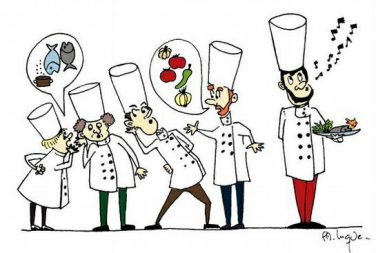                                       Montag 27.01.           Dienstag 28.01.            Mittwoch 29.01.        Donnerstag 30.01.           Freitag 31.01.         			Nudelbar mit verschiedenen Saucen und Reibekäse und eine GemüsepfanneMittagsgerichtVegetarisch    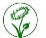 Bratwurst   Kartoffelsuppe mit Brötchen 2Gluten, Milch Gyros (Geflügel) 2SelleriemedaillonGluten, MilchFisch 2 Gluten, Milch, EiGebackenen CamembertMilch, Gluten, EiWok-Pfanne mit Gemüse u. Nudeln 2    Gluten, Ei   Gemüselasagne 2 Gluten, Ei, Milch   Erste Pause Kiosk geöffnetZeugnis BeilagenKartoffelbreiRotkraut 2 Fladenbrot, Zaziki, Krautsalat Gluten, Milch Rosmarinkartoffeln DessertObst SchokopuddingMilch, GlutenMousse Milch, Gluten, EiJoghurt mit Früchten      Reichhaltige Auswahl an Blattsalaten, Rohkost und gemischten Salaten an der Salat-Bar mit verschiedenen Toppings